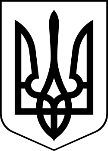 УКРАЇНАМЕНСЬКА МІСЬКА РАДАЧернігівська область(п’ята сесія восьмого скликання)РІШЕННЯ16 квітня 2021 року	№ 171Про включення земельних ділянок за межами с. Ліски до об’єктів комунальної власності 	Відповідно до п. 21 розділу Х Перехідних положень Земельного Кодексу України, п.34 ст. 26 Закону України «Про місцеве самоврядування в Україні», Закону України «Про землеустрій», враховуючи Державний акт на право колективної власності на землю, І-ЧН № 000018, виданий колишньому КСП «Іскра», розпорядження Менської райдержадміністрації Чернігівської області від 27 березня 2000 року №115 щодо скасування державної реєстрації КСП «Іскра» с. Ліски у зв’язку з реорганізацією, Менська міська рада ВИРІШИЛА:Включити земельні ділянки сільськогосподарського призначення до об’єктів комунальної власності Менської міської територіальної громади згідно додатку до даного рішення - додається. Доручити міському голові здійснити державну реєстрацію права комунальної власності на земельні ділянки, зазначені в додатку до п.1 цього рішення, згідно вимог чинного законодавства.Замовити виготовлення технічної документації із землеустрою щодо об’єднання земельних ділянок, зазначених в додатку до п.1 цього рішення, які розташовані за межами населеного пункту с. Ліски Менської міської територіальної громади, в одну земельну ділянку площею 83,4840 га та подати на затвердження в установленому законодавством порядку на чергове засідання сесії.Контроль за виконанням рішення покласти на постійну комісію з питань містобудування, будівництва, земельних відносин та охорони природи, згідно до регламенту роботи Менської міської ради восьмого скликання та на заступника міського голови з питань діяльності виконкому В.І. Гнипа.Міський голова	Г.А. ПримаковДодаток до рішення 5 сесії Менської міської ради 8 скликання від 16.04.2021 №171 «Про включення земельних ділянок за межами с.Ліски до об’єктів комунальної власності»Перелік земельних ділянок, які підлягають включенню до об’єктів комунальної власності на території Менської міської територіальної громади за межами населеного пункту с. Ліски№Площа, гаКадастровий номер2,1047423085900:07:000:07852,1047423085900:07:000:07862,1047423085900:07:000:07952,1047423085900:07:000:07842,1047423085900:07:000:07872,1047423085900:07:000:07962,1047423085900:07:000:07832,1047423085900:07:000:07882,1047423085900:07:000:07972,1047423085900:07:000:07822,1047423085900:07:000:07892,1047423085900:07:000:07982,1047423085900:07:000:07812,1047423085900:07:000:07902,1047423085900:07:000:08062,1047423085900:07:000:07802,1047423085900:07:000:07992,1047423085900:07:000:07912,1047423085900:07:000:07792,1047423085900:07:000:07922,1047423085900:07:000:08002,1047423085900:07:000:07782,1047423085900:07:000:07932,1047423085900:07:000:08012,1047423085900:07:000:07772,1047423085900:07:000:07942,1047423085900:07:000:08021,4827423085900:07:000:08031,4827423085900:07:000:08041,4827423085900:07:000:08091,4827423085900:07:000:08051,4827423085900:07:000:08071,4827423085900:07:000:08081,4827423085900:07:000:08101,4827423085900:07:000:08161,4827423085900:07:000:08171,4827423085900:07:000:08111,4827423085900:07:000:08181,4827423085900:07:000:08121,4827423085900:07:000:08191,4827423085900:07:000:08131,4827423085900:07:000:08151,4827423085900:07:000:08201,4827423085900:07:000:08141,4827423085900:07:000:0821ВСЬОГО83,4840